                                                                                                                                                                                                                                                                                                                                                                                                                                                                                                                                                                UNIVERSIDAD AMERICANADepartamento de Registros Académicos                                          Solicitud de CréditosN° de Recibo___________________Nombre del Estudiante: __________________________________    fecha ____________Cédula ____________________________________ Celular: ________________________Carrera: __________________________________________________________________Atendido por: _______________________________________Nota: La certificación o créditos se entregarán al dueño del documento, de enviar a otra persona, deberá presentar nota formal con copia de cédula donde autoriza el retiro de dicho documento.--------------------------------------------------------------------------------------------------------------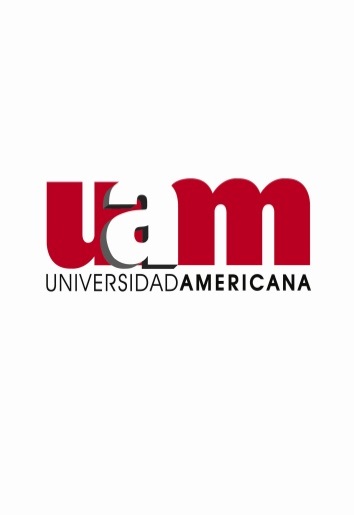             UNIVERSIDAD AMERICANADepartamento de Registros AcadémicosSolicitud de CréditosN° de Recibo___________________Nombre del Estudiante: __________________________________    fecha _____________Cédula ____________________________________ Celular: _______________-________Carrera: __________________________________________________________________Atendido por: _______________________________________Nota: La certificación o créditos se entregarán al dueño del documento, de enviar a otra persona, deberá presentar nota formal con copia de cédula donde autoriza el retiro de dicho documento.FORM-EST-009-2020